ПРИНЯТО                                                                                                         УТВЕРЖДАЮ                                                                     Педагогическим советом                                                                                 Заведующий МБДОУ                                                                                                  Протокол  10.06.2019 г. №06                                                                             «Детский сад с. Кустовое»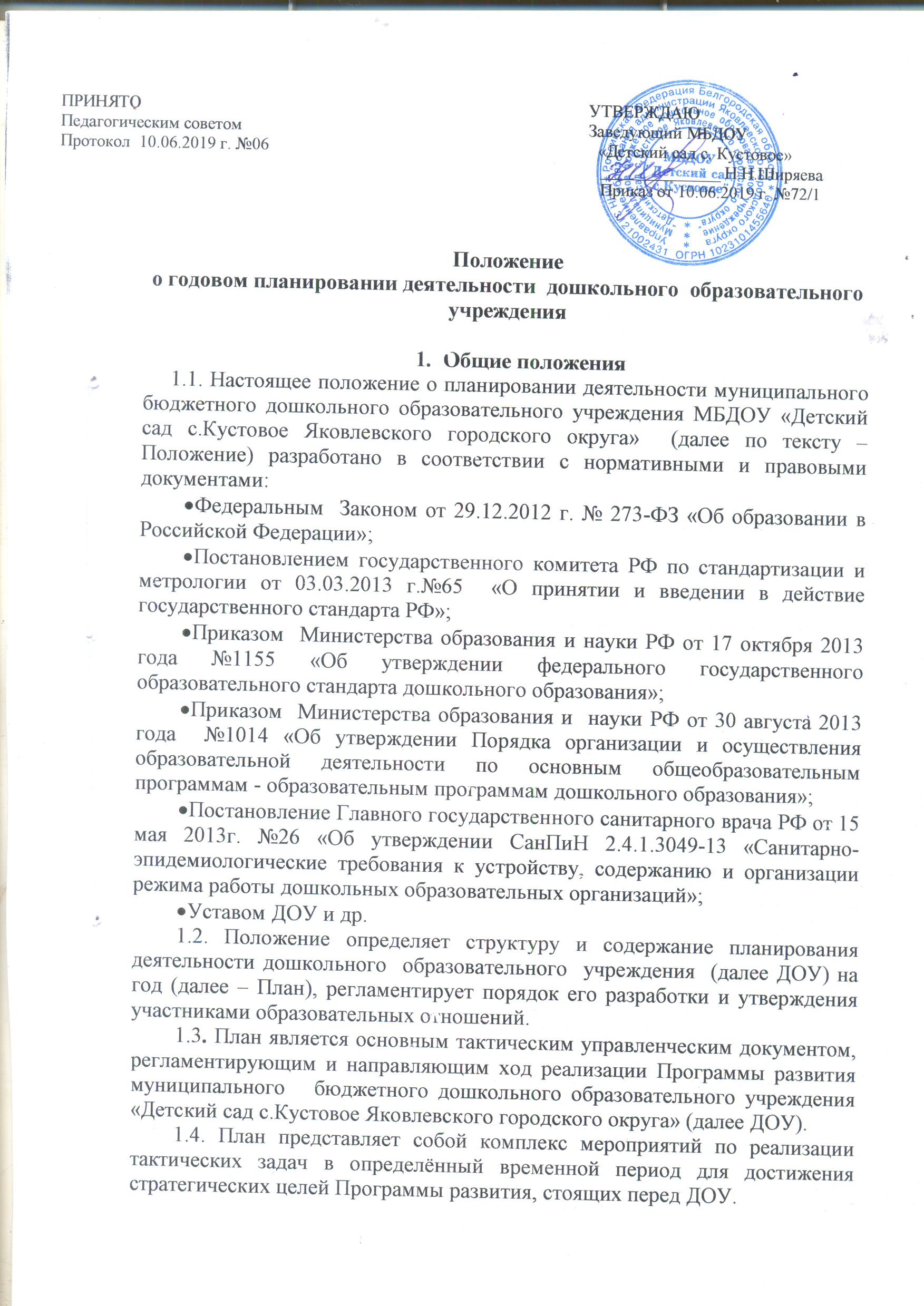                                                                                                           ______________ Н.Н.Ширяева                                                                                                          Приказ от 10.06.2019 г. №72/1Положениео годовом планировании деятельности  дошкольного  образовательного учреждения Общие положения1.1. Настоящее положение о планировании деятельности муниципального   бюджетного дошкольного образовательного учреждения МБДОУ «Детский сад с.Кустовое Яковлевского городского округа»  (далее по тексту – Положение) разработано в соответствии с нормативными и правовыми документами:Федеральным  Законом от 29.12.2012 г. № 273-ФЗ «Об образовании в Российской Федерации»;Постановлением государственного комитета РФ по стандартизации и метрологии от 03.03.2013 г.№65  «О принятии и введении в действие  государственного стандарта РФ»;Приказом  Министерства образования и науки РФ от 17 октября 2013 года №1155 «Об утверждении федерального государственного образовательного стандарта дошкольного образования»;Приказом  Министерства образования и  науки РФ от 30 августа 2013 года  №1014 «Об утверждении Порядка организации и осуществления образовательной деятельности по основным общеобразовательным программам - образовательным программам дошкольного образования»;Постановление Главного государственного санитарного врача РФ от 15 мая 2013г. №26 «Об утверждении СанПиН 2.4.1.3049-13 «Санитарно- эпидемиологические требования к устройству, содержанию и организации режима работы дошкольных образовательных организаций»;Уставом ДОУ и др. 1.2. Положение определяет структуру и содержание планирования деятельности дошкольного  образовательного  учреждения  (далее ДОУ) на год (далее – План), регламентирует порядок его разработки и утверждения участниками образовательных отношений.1.3. План является основным тактическим управленческим документом, регламентирующим и направляющим ход реализации Программы развития  муниципального   бюджетного дошкольного образовательного учреждения  «Детский сад с.Кустовое Яковлевского городского округа» (далее ДОУ).1.4. План представляет собой комплекс мероприятий по реализации тактических задач в определённый временной период для достижения стратегических целей Программы развития, стоящих перед ДОУ.1.5.  План разрабатывается и утверждается в ДОУ в соответствии с настоящим Положением.1.6. План включает постановку целей, последовательность действий, прогнозирование результатов при следующих условиях:знание уровня, на котором находится деятельность в момент планирования; четкое представление об уровне, на который она должна быть поднята к концу планируемого периода;выбор оптимальных путей и средств, которые позволяют перевести работу ДОУ на новый уровень.1.7. Планирование формируется посредством анализа и творческой переработки как собственного, так и изученного внешнего опыта, грамотной оценки достоинств и недостатков возможных вариантов, выбора наиболее оптимального из них, определения путей, средств, методов и сроков достижения поставленных целей, а также распределения ответственности и формирования реальной системы контроля.1.8. Содержание Плана определяется полученными результатами предыдущего этапа деятельности.2. Структура и содержание Плана2.1. Структура Плана определяется ДОУ  самостоятельно.2.2. Структура Плана включает следующие разделы:I часть. Планирование деятельности ДОУ на период  сентябрь – майАнализ конечных результатов деятельности за период  - сентябрь - май.Планирование деятельности на период  - сентябрь - май.II часть. Планирование деятельности ДОУ на летний оздоровительный период  (июнь – август)Анализ результатов деятельности за прошедший летний оздоровительный период.Планирование деятельности на летний оздоровительный период.2.3. Содержание Плана должно: обеспечивать преемственность с результатами и проведённым анализом реализации Плана предыдущего периода и Программы развития ДОУ;обеспечивать решение поставленных задач в ходе реализации намеченных мероприятий;отвечать специфике, традициям ДОУ и запросам участников образовательных отношений, учитывать региональный компонент и  соответствовать современным тенденциям развития дошкольного образования.2.4. Титульный лист – структурный элемент Плана, представляющий сведения:наименование ДОУ; название Плана и временной промежуток его реализации;сведения о принятии Плана (кем и когда принят);отметка об утверждении Плана заведующим ДОУ;название населенного пункта, в котором находится ДОУ;Титульный лист считается первым, но не нумеруется.2.5. Содержание Плана включает наименование раздела с указанием соответствующей его началу страницы.2.6. Краткая информация об особенностях ДОУ раскрывает актуальные моменты на соответствующем этапе его развития.2.7. Анализ конечных результатов деятельности  ДОУ  за предыдущий период деятельности включает в себя следующие разделы:Обеспечение охраны и укрепления физического и психического здоровья детей, в том числе их эмоционального благополучия (ФГОС). Анализ состояния здоровья детей, их заболеваемости, оценка эффективности реализации системы оздоровительных, закаливающих мероприятий, системы рационального питания. Анализ деятельности по обеспечению преемственности целей, задач и содержания образования, реализуемых в рамках образовательных  программ  дошкольного образования и начального общего образования Анализ условий осуществления образовательного процесса: качества кадрового и научно-методического обеспечения, системы методической работы. Анализ обеспечения педагогической поддержки семьи и повышения компетентности родителей (законных представителей). Результаты социального партнерства. Анализ создания благоприятных условий развития детей в соответствии с их возрастными и индивидуальными особенностями.Итоги административно-хозяйственной работы, оценка материально-технических и медико – социальных условий пребывания детей в ДОУ.2.8. По каждому разделу делаются общие выводы в соответствии с  требованиями основных нормативных документов, выявляются тенденции, причинно-следственные зависимости недостатков, определяются резервы планирования деятельности на предстоящий период.  2.9. В завершении итогового анализа обобщаются результаты, как положительные, так и отрицательные. Указываются основные проблемы, возникшие в ходе выполнения  задач и основных направлений, констатируется степень реализации задач Плана предыдущего периода.2.10.  На основании проведённого анализа формулируются ведущие задачи деятельности на предстоящий период, исходя из анализа работы и основных нормативных документов, определяющих организацию дошкольного образования на данном этапе. 2.11. Планирование деятельности на предстоящий период раскрывает направления деятельности, содержание основной деятельности, с указанием ответственных, сроков и контроля исполнения (либо формируемого по итогам документа). 2.12 Планирование направлений, содержания и реализации деятельности осуществляется в соответствии с нормативно – правовыми документами системы дошкольного образования. 2.13. Планирование каждого раздела предусматривает формулировку цели, исходя из федерального государственного образовательного стандарта дошкольного образования и с учётом целей и задач реализуемой Программы развития ДОУ.2.14.  Планирование состоит из следующих разделов:Обеспечение здоровья и здорового образа жизни, охраны и укрепления физического и психического здоровья детей, в том числе их эмоционального благополучия.Обеспечение равных возможностей для полноценного развития каждого ребенка в период дошкольного детства, объединения  обучения  и воспитания в целостный образовательный процесс.Обеспечение  преемственных целей, задач и содержания образования, реализуемых в рамках образовательных программ.Научно-методическое и кадровое обеспечение образовательного процесса.Формирование социокультурной среды, соответствующей возрастным, индивидуальным, психологическим и физиологическим особенностям детей.Создание  благоприятных условий  развития детей в соответствии с их возрастными и индивидуальными особенностями, укрепление материально-технической и финансовой базы ДОУ.Порядок разработки и утверждения Плана 3.1.Основанием разработки Плана является принятие решения педагогического совета, закрепленного приказом по ДОУ.3.2. В формировании Плана принимает участие рабочая группа, состоящая из числа сотрудников ДОУ, ответственных за реализацию компонентов Плана: заведующий, старший воспитатель,  медицинская сестра, заведующий хозяйством, председатель профкома, педагоги-специалисты.3.3.План проходит обязательный этап рассмотрения, обсуждения сотрудниками ДОУ  и принятия на педагогическом совете.3.4.На основании решения педагогического совета План утверждается приказом по ДОУ. 4. Порядок внесения изменений и (или) дополнений в План4.1.Все изменения и (или) дополнения,  вносимые в План принимаются педагогическим советом и утверждаются приказом по ДОУ с обоснованием необходимости их внесения.5. Оформление, размещение и хранение Плана5.1.План оформляется в печатном варианте, постранично нумеруется, прошивается, скрепляется печатью и подписью руководителя.5.2. План является обязательной частью документации ДОУ и включается в основную  номенклатуру дел.5.3. После окончания срока реализации План передаётся в архив, где хранится в течение 10 лет. 